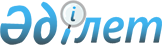 Об утверждении методики ежегодной оценки деятельности административных государственных служащих корпуса "Б" государственного учреждения "аппарат Казалинского районного маслихата"
					
			Утративший силу
			
			
		
					Решение Казалинского районного маслихата Кызылординской области от 23 сентября 2015 года № 350. Зарегистрировано департаментом юстиции Кызылординской области 15 октября 2015 года № 5181. Утратило силу решением Казалинского районного маслихата Кызылординской области от 19 февраля 2016 года № 390      Сноска. Утратило силу решением Казалинского районного маслихата Кызылординской области от 19.02.2016 № 390 (вводится в действие по истечении десяти календарных дней после дня первого официального опубликования).

      В соответствии с Законом Республики Казахстан от 23 января 2001 года "О местном государственном управлении и самоуправлении в Республике Казахстан" и Указом Президента Республики Казахстан от 21 января 2000 года № 327 "Об утверждении Правил проведения ежегодной оценки деятельности и аттестации административных государственных служащих" Казалинский районный маслихат РЕШИЛ:

      1.  Утвердить прилагаемую методику ежегодной оценки деятельности административных государственных служащих корпуса "Б" государственного учреждения "Аппарат Казалинского районного маслихата".

      2.  Настоящее решение вводится в действие по истечении десяти календарных дней после дня первого официального опубликования.

 Методика ежегодной оценки деятельности административных государственных служащих корпуса "Б" аппарата Казалинского районного маслихата 1. Общие положения      1.  Настоящая Методика ежегодной оценки деятельности административных государственных служащих корпуса "Б" аппарата Казалинского районного маслихата (далее - Методика) разработана в соответствии с приказом Председателя Агентства Республики Казахстан по делам государственной службы и противодействию коррупции от 29 декабря 2014 года № 86 "Об утверждении Типовой методики ежегодной оценки деятельности административных государственных служащих корпуса "Б" (зарегистрирован в Реестре государственной регистрации нормативных правовых актов за № 10130) и определяет методы ежегодной оценки деятельности административных государственных служащих корпуса "Б" аппарата Казалинского районного маслихата (далее - служащие ). 

      2.  Ежегодная оценка деятельности служащих (далее - оценка) проводится для определения эффективности и качества их работы.

      3.  Оценка проводится по истечении каждого года пребывания на административной государственной службе, не позднее трех месяцев со дня его наступления, но не ранее шести месяцев со дня занятия данной должности.

      4.  Оценка служащего складывается из:

      1)  оценки непосредственного руководителя служащего;

      2)  круговой оценки (оценки подчиненных или коллег служащего);

      Непосредственным руководителем служащего является лицо, которому он подчиняется согласно своей должностной инструкции.

      5.  По результатам оценки вырабатываются предложения по устранению недостатков в деятельности служащих, определяются направления их деятельности, требующие улучшения, вырабатываются предложения по карьерному продвижению и стажировке служащих.

      6.  Получение служащим двух оценок "неудовлетворительно" в течение последних трех лет является основанием для проведения аттестации.

      При принятии решения о проведении аттестации не учитываются результаты оценки, которые являлись основанием для проведения предыдущей аттестации.

      7.  Служащий, получивший оценку "неудовлетворительно", не закрепляется наставником за лицами, впервые принятыми на административные государственные должности.

      8.  Итоговая оценка служащего утверждается постоянно действующей Комиссией по оценке (далее - Комиссия), которая создается секретарьем Казалинского районного маслихата. 

      9.  Комиссия состоит не менее чем из трех членов, в том числе председателя.

       Результаты голосования определяются большинством голосов членов Комиссии. При равенстве голосов голос председателя комиссии является решающим.

      Председателем Комиссии является секретарь Казалинского районного маслихата. 

      Секретарем Комиссии является сотрудник кадровой службы государственного учреждения "Аппарат Казалинского районного маслихата" (далее - Кадровая служба). Секретарь Комиссии не принимает участие в голосовании.

      В случае, если в состав Комиссии входит непосредственный руководитель служащего, в отношении которого проводится оценка, а также служащие, указанные в подпункте 2) пункта 4 настоящей Методики, они не принимают участия в голосовании и принятии решений по данному служащему.

 2. Подготовка к проведению оценки      10.  Кадровая служба формирует график проведения оценки по согласованию с председателем Комиссии.

      Кадровая служба уведомляет служащего, подлежащего оценке, а также лиц, указанных в пункта 4 настоящей Методики, о проведении оценки не позднее одного месяца до проведения оценки и направляет им оценочные листы для заполнения.

 3. Оценка непосредственного руководителя      11.  Непосредственный руководитель заполняет оценочный лист непосредственного руководителя по форме согласно приложению 1 к настоящей Методике в течение трех рабочих дней со дня его получения от Кадровой службы, ознакамливает служащего с заполненным оценочным листом и направляет заполненный оценочный лист в Кадровую службу в течение двух рабочих дней.

      Ознакомление служащего с заполненным оценочным листом осуществляется в письменной или электронной форме.

      Отказ служащего от ознакомления не может служить препятствием для направления документов на заседание Комиссии. В этом случае работником Кадровой службы и непосредственным руководителем служащего в произвольной форме составляется акт об отказе от ознакомления.

 4. Круговая оценка      12.  Круговая оценка представляет собой оценки подчиненных служащего, а в случае отсутствия подчиненных - лиц, занимающих должности в структурном подразделении, в котором работает служащий (в случае их наличия).

      Перечень таких лиц (не более трех) определяется Кадровой службой не позднее одного месяца до проведения оценки, исходя из должностных обязанностей и служебных взаимодействий служащего.

      13.  Лица, указанные в пункте 13 настоящей Методики, заполняют оценочный лист кругавой по форме согласно приложению 2 к настоящей Методике. 

      14.  Оценочные листы, заполненные лицами, указанными в пункте 13 настоящей Методики, направляются в Кадровую службу в течение двух рабочих дней со дня их получения от Кадровой службы. 

      15.  Кадровая служба осуществляет расчет средней оценки лиц, указанных в пункте 13 настоящей Методики.

      16.  Оценка лицами, указанных в пункте 13 настоящей Методики, осуществляется анонимно. 

 5. Итоговая оценка служащего      17.  Итоговая оценка служащего вычисляется службой Кадровой службой не позднее пяти рабочих дней до заседания Комиссии по следующей формуле: 

      a = b + c

      где a - итоговая оценка служащего,

      b - оценка непосредственного руководителя,

      c - средняя оценка лиц, указанных в пункте 13 настоящей Методики.

      18.  Итоговая оценка выставляется по следующей шкале:

      менее 21 балла – "неудовлетворительно",

      от 21 до 33 баллов – "удовлетворительно",

      выше 33 баллов – "эффективно". 

 6. Рассмотрение результатов оценки Комиссией      19.  Кадровая служба обеспечивает проведение заседания Комиссии по рассмотрению результатов оценки в соответствии с графиком, согласованным с председателем Комиссии. Кадровая служба предоставляет на заседание Комиссии следующие документы: 

      1)  заполненный оценочный лист непосредственного руководителя;

      2)  заполненный лист круговой оценки;

      3)  должностная инструкция служащего;

      4)  проект протокола заседания Комиссии с указанием итоговой оценки по 

      5)  форме согласно приложению 3 настоящей Методики.

      20.  Комиссия рассматривает результаты оценки и принимает одно из следующих решений: 

      1)  утвердить результаты оценки;

      2)  пересмотреть результаты оценки. 

      В случае принятия решения о пересмотре результатов оценки Комиссия корректирует оценку с соответствующим пояснением в протоколе в следующих случаях:

      1)  если эффективность деятельности служащего превышает результат оценки, при этом представляется документальное подтверждение результатов работы служащего;

      2)  при допущении ошибки Кадровой службой при расчете результата оценки служащего.

      При этом не допускается снижение оценки служащего.

      21.  Кадровая служба ознакамливает служащего с результатами оценки в течение пяти рабочих дней со дня ее завершения.

      Ознакомление служащего с результатами оценки осуществляется в письменной или электронной форме.

      Отказ служащего от ознакомления не может служить препятствием для внесения результатов оценки в его послужной список. В этом случае работником Кадровой службы в произвольной форме составляется акт об отказе от ознакомления.

      22.  Документы, указанные в пункте 20 настоящей Методики, а также подписанный протокол заседания Комиссии хранятся в Кадровой службе. 

 7. Обжалование результатов оценки      23.  Обжалование решения Комиссии служащим в уполномоченном органе по делам государственной службы и противодействию коррупции или его территориальном департаменте осуществляется в течение десяти рабочих дней со дня вынесения решения.

      24.  Уполномоченный орган по делам государственной службы и противодействию коррупции или его территориальное департамент в течение десяти рабочих дней со дня поступления жалобы служащего осуществляет ее рассмотрение и в случаях обнаружения нарушений рекомендует государственному органу отменить решение Комиссии.

      25.  Информация о принятом решении представляется государственным органом в течение двух недель в уполномоченный орган по делам государственной службы и противодействию коррупции или его территориальны департамент. 

 Оценочный лист непосредственного руководителя      Фамилия, имя, отчество оцениваемого служащего: ______________________

      Должность оцениваемого служащего: _________________________________

 Лист круговой оценки      Фамилия, имя, отчество оцениваемого служащего:______________________

      Должность оцениваемого служащего: _________________________________

 Протокол заседания Комиссии по оценке      ____________________________________________________________

      (наименование государственного органа)

      Заключение Комиссии:

      ____________________________________________________________________

      ____________________________________________________________________

      ____________________________________________________________________

      Проверено:

      Секретарь Комиссии: ______________________________ Дата: _________

      (Фамилия, имя, отчество подпись)

      Председатель Комиссии: ___________________________ Дата: ________

      (Фамилия, имя, отчество подпись)

      Член Комиссии: ___________________________________ Дата: _________

      (Фамилия, имя, отчество подпись)


					© 2012. РГП на ПХВ «Институт законодательства и правовой информации Республики Казахстан» Министерства юстиции Республики Казахстан
				
      Председатель ХХХХІХ сессии

Секретарь районного

      районного маслихата

маслихата

      Г. Алиш

Т. Боркулаков
Утверждена решением
Казалинского районного маслихата
от 23 сентября 2015 года № 350Приложение 1 к методике ежегодной
оценки деятельности админстративных
государственных служащих корпуса
"Б" аппарата Казалинского
районного маслихата форма№ 

Критерий

 

Критерий

 

Значение показателя 

Оценка (баллы)

1

Инициативность

Инициативность

от 2 до 5

2

Качество исполнения должностных обязанностей

Качество исполнения должностных обязанностей

от 2 до 8

3

Способность к сотрудничеству

Способность к сотрудничеству

от 2 до 5

4

Соблюдение служебной этики

Соблюдение служебной этики

от 2 до 5

 Итого (сумма всех оценок):

 Итого (сумма всех оценок):

 Итого (сумма всех оценок):

Ознакомлен(а): 
Служащий (Фамилия, имя, отчество) ____________________________
дата ________________________
подпись _____________________

Ознакомлен(а): 
Служащий (Фамилия, имя, отчество) ____________________________
дата ________________________
подпись _____________________

Ознакомлен(а): 
Служащий (Фамилия, имя, отчество) ____________________________
дата ________________________
подпись _____________________

Непосредственный руководитель (Фамилия, имя, отчество.)
___________________________________
дата _______________________________
подпись ____________________________

Непосредственный руководитель (Фамилия, имя, отчество.)
___________________________________
дата _______________________________
подпись ____________________________

Непосредственный руководитель (Фамилия, имя, отчество.)
___________________________________
дата _______________________________
подпись ____________________________

Непосредственный руководитель (Фамилия, имя, отчество.)
___________________________________
дата _______________________________
подпись ____________________________

Приложение 2 к методике ежегодной
оценки деятельности админстративных
государственных служащих корпуса
"Б" аппарата Казалинского районного маслихата
форма№ 

Критерий

Значение показателя 

Оценка (баллы)

Подчиненный

Подчиненный

Подчиненный

1

Умение планировать работу

от 2 до 5

2

Умение мотивировать к работе

от 2 до 5

3

Соблюдение служебной этики

от 2 до 5

Итого (сумма всех оценок)

Коллега

Коллега

Коллега

1

Умение работать в команде

от 2 до 5

2

Соблюдение служебной этики

от 2 до 5

3

Качество исполнения должностных обязанностей

от 2 до 5

Итого (сумма всех оценок)

Приложение 3 к методике ежегоднойоценки деятельности админстративных
государственных служащих корпуса
"Б" аппарата Казалинского районного маслихата форма№ 

Фамилия, имя,отчество служащего

Оценка непосредственного руководителя

Круговая оценка

Итоговая оценка

1

